 МБОУ    центр образования имени З.З. Бамматова                                                                                         «БУЙНАКСКИЙ РАЙОННЫЙ ЦЕНТР РАЗВИТИЯ ОДАРЕННОСТИ»ПУБЛИЧНЫЙ ДОКЛАДпо итогам 2019-2020 учебного года     Публичный доклад по итогам 2018-2019 учебного годаПубличный доклад содержит информацию о результатах работы Буйнакского районного центра развития одаренности за 2019-2020  учебный год  и перспективах развития образовательного учреждения. Содержание доклада адресуется членам коллектива  МБОУ ЦО «БРЦРО» и  образовательному  сообществу Буйнакского района  и обеспечивает информационную открытость нашего образовательного учреждения. I.Общая характеристика учрежденияМБОУ центр образования имени З.З. Бамматова                                                                                         «БУЙНАКСКИЙ РАЙОННЫЙ ЦЕНТР РАЗВИТИЯ ОДАРЕННОСТИ» является муниципальным бюджетным учреждением дополнительного образования.Тип образовательной организации: организация дополнительного образования. Организационно-правовая форма: муниципальное бюджетное учреждение. Основными  целями  деятельности учреждения является образовательная деятельность по программам дополнительного образования - дополнительным общеобразовательным общеразвивающим программам и   координация работы с одаренными детьми в образовательных учреждениях, расположенных на территории Буйнакского района.Основными задачами учреждения являются:организация и координация работы по выявлению одаренных детей; обеспечение необходимых условий для личностного развития и творческого труда детей по программам дополнительного образования различной направленности (технической, естественнонаучной, художественной, социально-педагогической);Организация  научных  и творческих  мероприятий для  детей: олимпиад, конференций, выставок, конкурсов, семинаров и т.д; Развитие   и   совершенствование системы интеллектуальных и творческих состязаний, включая:  повышение качества, методического и организационного обеспечения, доступности и прозрачности таких состязаний;формирование реестра муниципальных, региональных, всероссийских  состязаний среди детей и молодежи;                         Мониторинг сведений о талантливых детях, учет  результатов интеллектуальных, творческих и спортивных состязаний и внеучебных  достижений учащихся; Стимулирование педагогических работников и руководителей образовательных учреждений к работе по выявлению и развитию задатков и способностей учащихся; подготовка печатных изданий (научно-методических пособий, сборников творческих работ учащихся рекомендаций, статей и т.д.); II. Организация учебно - воспитательного  процессаВ августе - сентябре 2019  года  осуществлены основные мероприятия по организации учебно -воспитательного процесса:  было завершено формирование  образовательной программы БРЦРО на 2019-2020 учебный год;  укомплектованы учебные группы объединений, утверждены  учебные программы  и расписание учебных занятий детских объединений. На начало учебного года учебные группы объединений дополнительного образования  охватывают  1484 учащихся от 5 до 18 лет. Проведена подготовительная работа по внедрению новых организационно-управленческих механизмов в дополнительном образовании, в том числе регистрация учреждения и учащихся в ИС «Навигатор дополнительного образования»III. Организация и координация работы по выявлению и развитию талантливых детей в муниципальных  образовательных организациях. В Буйнакском районе  работу с  талантливыми детьми координирует  МБОУ ЦО  «Буйнакский районный центр развития одаренности». Организация работы с образовательными организациями  муниципалитета  отражается  в программе «Одаренные дети». Для практического применения в школах муниципалитета программа детализируется в двух  муниципальных Дорожных картах «Развитие таланта» и «Олимпиадное движение». В соответствии с этими дорожными картами  все школы муниципалитета реализуют собственные планы, куда входят школьные, районные и республиканские мероприятия по выявлению талантливых  детей. В каждой школе с начала учебного года назначаются  ответственные лица – педагоги по развитию таланта, которые координируют эту работу.Основные цели программы:                                                                            -организация и координация работы по выявлению одаренных детей;   -создание условий для развития и реализации их способностей;               -повышение  квалификации педагогических кадров и специалистов, работающих с одарёнными детьми, оказание им консультативно - методической помощи.     В соответствии с этой программой 36 школ района реализуют  собственные планы, куда входят школьные, районные и республиканские мероприятия по выявлению одарённых детей.         В сентябре ответственные лица в школах формируют (актуализируют)  банк данных  одарённых детей по имеющимся  направлениям. Затем эти данные обобщаются и вливаются в районный банк одарённых детей по девятнадцати направлениям.    В банк одарённых детей и отличников  Буйнакского района в 2019-2020 учебном  году вошло 1210 учащихся.Мониторинг учащихся  по программе «Одарённые дети» IV. Организация  условий для выявления и развития одаренности         В целях выявления и поддержки  талантливых учащихся  организуются и проводятся интеллектуальные и творческие конкурсы, олимпиады и другие мероприятия, направленные на выявление и развитие у обучающихся интеллектуальных и творческих способностей, интереса к научно-исследовательской и творческой деятельности, на пропаганду научных знаний, творческих  достижений. Учащиеся принимают участие в конкурсах  в очной и заочной форме.     Несмотря на вынужденный период самоизоляции удалось реализовать большую часть запланированных на 2019-2020 учебный год  мероприятий -  районные и республиканские конкурсы(26), олимпиады,  организационно – массовые и социально-значимые  мероприятия(4). Проведены  ежегодные   районные конкурсы  для одаренных детей,   в том числе муниципальные этапы  пяти  республиканских  и всероссийских конкурсов.  Часть из них проходила в дистанционной форме.   В  истекшем учебном году в конкурсных и иных  мероприятиях БРЦРО   приняли участие примерно 945 человек, не считая участников олимпиад. К сожалению, из-за сложной эпидемиологической обстановки в республике в  этом году некоторые   региональные этапы конкурсов  не были проведены.                                                                                                  По итогам  республиканских конкурсов и олимпиад выявлено  и отмечено грамотами   35 победителей и призёров,  муниципальных конкурсов и олимпиад  – 670  победителей и призёров.   Двадцать шесть  победителей   ежегодного  районного конкурса «Лучший ученик  2020 года» и их наставники  награждены подарочными наборами. В  истекшем учебном году в конкурсных и иных  мероприятиях БРЦРО   приняли участие примерно 945 человек, не считая участников олимпиад (1529).К сожалению, из-за сложной эпидемиологической обстановки в республике в  этом году некоторые   региональные этапы конкурсов  не были проведены.                                                                                                                      Все достигнутые результаты учащихся  в конкурсном и олимпиадном движении обобщены в рейтинге школ по трем  направлениям и выставлены для ознакомления на сайт БРЦРО.Муниципальные конкурсы, республиканские, всероссийские конкурсы учащихсяМуниципальный  конкурс «Лучший ученик года»Тотальный диктант для учащихся и всех желающих, приуроченный к Международному дню грамотности.Литературный конкурс авторских произведений «Вдохновение»Вокальный и инструментальный конкурс «Золотая нота», Хореографический конкурс «Танец  души»Муниципальный этап олимпиады «Умники и Умницы Дагестана», проведенной среди 10-классниковМуниципальный творческий конкурс «Веселая осень в Дагестане»Муниципальный конкурс рисунков, приуроченный к юбилею А. П. ЧеховаМуниципальный отборочный этап олимпиады по музыке, проведенной среди 6-классников и 7-классниковМуниципальный конкурс рисунков «Нам дороги эти позабыть нельзя»Муниципальный Праздник олимпиады, проведенной среди 7-классниковМуниципальная математическая олимпиада среди уч-ся 4-5классовПробный  ЕГЭ, поведенный в феврале 2020гМуниципальный этап  XXII республиканской научной конференции молодых исследователей «Шаг в будущее»Организация школьного и  муниципального этапа Всероссийской олимпиады школьниковМуниципальный этап XXI-й Республиканской олимпиады по школьному краеведению по теме: «Вспомним всех поимённо», посвященной 75-летию Победы в ВОВЗональный правоведческий  конкурса, проведенного под патронажем прокуратуры г.Буйнакска среди учащихся г.Буйнакска и Буйнакского районаМуниципальный этап Республиканского конкурса
«Юный краевед»Муниципальный этап республиканского конкурса научно-исследовательских работ учащихся «Дагестан в историях и легендах», посвященного 100-летию Булача ГаджиеваРеспубликанский конкурс чтецов авторских произведений на антитеррористическом книжном форуме- фестивале «Литература против террора»Республиканский конкурс газеты "Орленок" конкурс мини-спектаклей42-й турнир имени М.В. ЛомоносоваРеспубликанская олимпиада ДГТУРеспубликанский этап Международного творческого конкурса «Пусть слово доброе душу разбудит»Республиканский конкурс исследовательских работ среди учащихся ОУ «Кумыки: история и современность»Районные, республиканские, всероссийские конкурсы и мероприятия для учащихся по направлениямВ 2019-2020 учебном году  работа по программе «Проектно-исследовательская  деятельность педагогов и учащихся Буйнакского района» оставалась одним из приоритетных направлений работы образовательного сообщества Буйнакского района. С целью углубления и совершенствования этой работы в образовательных учреждениях района с 2016 года утверждена муниципальная программа «Проектно-исследовательская деятельность педагогов и учащихся Буйнакского района».  В соответствии с программой в школах утверждается тематика учебно-исследовательских работ учащихся на текущий год и подготовка к участию на муниципальных и республиканских конкурсах. Образовательные учреждения района ежегодно участвуют в  муниципальных и республиканских конкурсах  исследовательских работ учащихся. В этом году в  БРЦРО  проведены четыре муниципальных этапа республиканских конкурсов. Ежегодно осенью проходит  муниципальный этап республиканской  научной конференции молодых исследователей «Шаг в будущее». В этом году на конкурс было представлено более 20 работ по различным направлениям.  После  предварительной экспертизы   работ учащихся, участники были приглашены  на защиту исследовательской работы, где оценивалась убедительность выступающего и личный вклад автора. Несколько лучших работ направлено на республиканский этап. На республиканском этапе Юсупаев Абдулабег Айнутдинович, учащийся 8 класса Атланаульской гимназии,  занял  второе место в секции «Русский язык». Следует отметить, что этот  участник из Атланаульской гимназии второй год подряд занимает призовые места на республиканских конкурсах. Затем, в течение года прошли конкурсы: «Дагестан в историях и легендах»,  олимпиада по школьному краеведению на тему: «Вспомним всех поименно», конкурс «Юный краевед». В течение нескольких лет прослеживается систематическая работа ряда школ в этом направлении, но в этом году необходимо особо выделить МКОУ «Нижнеказанищенскую СОШ №5» - по активности участия и разнообразию представленной тематики исследовательских работ. 17 марта 2020года учащиеся нашего муниципалитета выступили со своими докладами  на Региональной школьной конференции «Научный потенциал школьников XXI века», проведенной Дагестанским гуманитарным институтом (филиал) ОУП ВО «Академия труда и социальных отношений».В 2020 году целый ряд творческих и интеллектуальных конкурсов был  посвящен 75-летию Победы в Великой Отечественной войне. Часть исследовательских работ на эту тему вместе с другими произведениями вошла в ежегодный сборник  творческих работ учащихся Буйнакского района. Результатом насыщенной плодотворной работы стал  сборник авторских произведений  «Мы благодарны», объемом более 130 страниц.  В его состав вошли авторские прозаические и стихотворные произведения учащихся и педагогов Буйнакского района на русском и родных языках, подборка исследовательских работ, литературный отчет ТОКСовцев и краеведов, работы участников Всероссийского конкурса сочинений, а также рисунки ребят, представленные на республиканские конкурсы и фотоматериал об учителях Буйнакского района - участниках Великой Отечественной войны.V. Организация школьного и муниципального этапов Всероссийской олимпиады школьников.В соответствии с Порядком проведения всероссийской олимпиады школьников, в первом полугодии  2019-2020 учебного года  Буйнакский районный центр развития одарённости  осуществлял  работу по  общей организации и координации проведения школьного и муниципального этапов ВсОШ.  С целью повышения  результативности  участия   в олимпиаде ВсОШ  и развития культуры олимпиадного движения   второй год эта  работа велась в соответствии с    «Дорожной  картой  по  развитию  олимпиадного движения в Буйнакском районе». В соответствии с ней в каждой школе назначены ответственные за проведение олимпиады лица.       Школьный этап прошёл по графику с 11 сентября по 27 октября, работы учащихся  и протоколы школьного этапа  по 20 предметам  были собраны и обобщены в  БРЦРО  и далее  предоставлены  в РЦВРТ. На школьном этапе ВсОШ   выполнены  и проверены  9909 работ учащихся.       Муниципальный этап прошёл с 19 октября по 15 декабря 2019 года, выполненные работы  и протоколы муниципального  этапа  также  были доставлены в РЦВРТ. На муниципальном этапе  было проверено 1529 работ учащихся.Была  проведена  соответствующая организационная и аналитическая работа; результаты школьного и муниципального этапов обсуждались на совещаниях организаторов школьного этапа и руководителей ОУ.    Обобщенные данные по муниципалитету были предоставлены   в виде статистического отчета в РЦВРТ.          Муниципальный этап  прошел  по графику   на базе  Халимбекаульской  СОШ. Предметно- методические комиссии и работники БРЦРО   обеспечили   своевременную  проверку олимпиадных работ, прием апелляций и  доставку работ  в РЦВРТ. Из 1529 участников 282 учащихся стали победителями и призерами.          Рейтинговые списки участников, задания и ответы муниципального тура  были выставлены для ознакомления на сайт БРЦРО http://brtsro.dagestanschool.ruНа региональном  этапе   ВсОШ  трое учащихся заняли призовые места:Следует отметить, что один из участников занял 5-е место  в рейтинге  республиканского  этапа олимпиады по истории, что является хорошим показателем –  это Алипов Руслан Антонович, ученик 11 класса ГКОУ «Пять сторон света». В феврале 2020 года прошла  муниципальная олимпиада по предметам национально регионального компонента (НРК).   Девять  участников из нашего района заняли призовые места по предметам национально- регионального компонента:Результативность участия общеобразовательных учреждений во Всероссийской олимпиаде школьников, олимпиаде по предметам национально- регионального компонента и олимпиаде ДГТУVI.Организационно-массовые мероприятия. Праздники,    социальные акции,    социокультурные проекты.По программе «Одаренные дети»   проводятся ежегодные традиционные  мероприятия и мероприятия, приуроченные к различным памятным датам и актуальным событиям общественно-политической жизни. В этом году были проведены  следующие традиционные мероприятия:«Праздник олимпиады», ежегодно проводимый для лучших учащихся седьмых классов и праздник  «Лучший ученик года». Подробнее хочется остановиться на мероприятии «Лучший ученик года», которое прошло 29 июля 2020года.В Буйнакском районе  много талантливых, умных, способных ребят и девчонок, на которых возлагается большая надежда, как их педагогами и наставниками, так и всеми нами. Ежегодно в администрации Буйнакского района проходит ежегодное традиционное мероприятие «Ученик года», которое из года в год чествует самых лучших, любознательных и эрудированных школьников района.
На этот раз в конференц-зале собрались 26 учащихся школ района, за плечами которых многочисленные победы на предметных олимпиадах, успешная защита творческих проектов, выступления на научно-практических конференциях, участие в спортивных соревнованиях, творческих конкурсах и т.д.
В этот день ребят пришли поздравить глава Буйнакского района Камиль Изиев, начальник Управления образования района Аида Залимханова и другие.
Камиль Изиев поздравил не только ребят, но и их наставников - учителей и родителей, которые внесли не малый вклад в образование этих детей. Он пожелал им дальнейших успехов в учебной деятельности и творчестве.
«Этот учебный год выдался непростым для всех. Новый формат обучения, новые правила. Сложно было не только детям, но учителям и родителям, за что им все большое спасибо», - отметил он.
В зале также присутствовали ребята, которые набрали самые высокие баллы по ЕГЭ, среди них ученица Такалайской СОШ Макка Килясханова, которая получила 97 баллов по обществознанию, ученик Нижнеказанищенской СОШ №4 Дагир Лабазанов получил 96 баллов по русскому языку.
Своим прекрасным исполнением присутствующих порадовал «Ученик года» в номинации  вокальное исполнение Салим Темиров.
Встреча прошла в очень тёплой и дружеской атмосфере. Глава Буйнакского района вручил ребятам дипломы и небольшие подарки по различным номинациям. За отличную учебную подготовку детей также отмечены были их наставники и учителя.
После награждения собравшиеся перешли к неофициальной части мероприятия, где в конструктивном диалоге были обсуждены насущные вопросы образования и науки. Ну и завершилось мероприятие традиционным фото на память.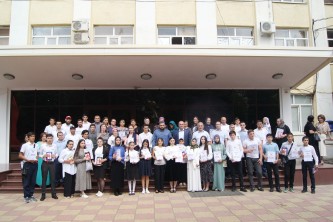 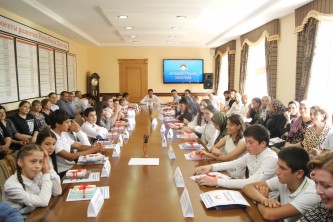 Примечательно также, что среди лучших учеников этого года семеро 11-классников. Когда-то,  в 2013году в Буйнакском районном центре развития одарённости  впервые прошёл  ежегодный  Праздник детства для лучших выпускников начальной школы. Семь лет назад на праздник пришли 34 ребёнка, за эти годы они выросли и закончили 11 класс. Кстати, из тех, пришедших на праздник  детей,  двое - Гаджиева Гульяна из Бугленской СОШ  и Килясханова Макка из Такалайской СОШ оказались «Лучшими учениками года 2020»  в номинациях «Волонтер года» и « Обществознание».  А также  «Лучшими учениками года»  стали  ещё пятеро   одиннадцатиклассников, которых не было на том, первом празднике, но они проявили свои способности  сейчас.  Это  Лабазанов Дагир (Нижнеказанищенская СОШ №4), Магомедов Хаджимурад (Чиркейский образовательный центр), Абдулхалыкова Якут (Нижнеказанищенский лицей), Алипов Руслан (ГКОУ «Пять сторон света»), Сунгуров Зайдин ( Атланаульская гимназия). Таким образом,  ещё раз подтверждается  мысль о том, что способности не только проявляются, но и создаются в процессе деятельности. А мы желаем успеха всем нашим выпускникам в их взрослой жизни. Протокол районного конкурса «ЛУЧШИЙ УЧЕНИК 2020 ГОДА»            13 общеобразовательных предметов, 6 видов искусств,  5 видов спорта, 2 вида общественной деятельностиТакже  по ходатайству директора Северо-Кавказского института (филиал) ВГУЮ(РПА Минюста России) поощряется студент 3 курса  правовой академии, житель Буйнакского района -  Магомедов Измулла Арсенович, занявший 1 место на Международном молодежном юридическом конгрессе, прошедшем в г. Махачкале в 2019г  а также был награжден дипломом II степени  на IV  Международном  научно-практическом  Конвенте студентов и аспирантов «Правое регулирование разумного потребления», прошедшего в г. Казани с 22 по 22 ноября 2019г	                 VII. Дополнительное образование      В истекшем учебном году дополнительное образование в районе осуществлялось в семи учреждениях.Информация об учреждениях дополнительного образованияСведения по охвату дополнительным образованием учащихся в образовательных учреждениях муниципалитетаВ 2019-2020 учебном году в  системе дополнительного образования произошли определенные изменения. В соответствии с распоряжением Правительства Республики Дагестан от 29 июля 2019 года № 209-р в целях реализации мероприятия «Формирование современных управленческих и организационно- экономических механизмов в системе дополнительного образования детей» в рамках регионального проекта «Успех каждого ребенка» Буйнакском  районе было начато внедрение персонифицированного финансирования дополнительного образования (ПФДОД). Муниципальным опорным центром по организации этой работы был определён  МБОУ ЦО «Буйнакский районный центр развития одарённости». Всеми образовательными учреждениями Буйнакского района  проведена масштабная работа в этом направлении. В настоящее  время в информационной системе «Навигатор  дополнительного образования Республики Дагестан» зарегистрированы все общеобразовательные школы Буйнакского района, все  ДОУ,  все муниципальные  учреждения дополнительного образования – всего 58 муниципальных учреждений. Инвентаризацию в ИС «Навигатор доп. образования» прошли 41 школ и организаций дополнительного образования. Инвентаризацию  в ИС «Мониторинг доступности образования» прошли  41 образовательных организаций.  На текущий момент в ИС «Навигатор доп. образования»  опубликовано 81   программ организаций дополнительного образования.В настоящий момент в ИС «Навигатор доп. образования»  зарегистрировано 11110 детей.В этом году   перед нами были поставлены новые задачи, связанные с внедрением новых механизмов организационно-управленческих основ дополнительного образованияОрганизация учебного процесса  в объединениях дополнительного образования в соответствии с Правилами персонифицированного финансирования дополнительного образования детейВнедрение работы с ИС «Навигатор дополнительного образования Республики Дагестан»3)   Повышение  охвата дополнительным образованием  детей  в дошкольных    учреждениях  и начальных классах школ Буйнакского районаЭти задачи были тяжелыми для всего педагогического коллектива нашего Центра, но нам удалось справиться. Было проведено большое количество семинаров и индивидуальных консультаций для  педагогов нашего учреждения и специалистов других образовательных учреждений.  В результате, в первом полугодии была реализована большая часть этих задач и пройдена первая Дорожная карта. Во втором полугодии проводилась корректировка  сделанной работы и проводилась работа по реализации второй Дорожной карты.В начале года утверждено 44 программы  детских объединений дополнительного     образования  следующей направленности:                                            Сведения об участии в конкурсах   К сожалению, из-за сложной эпидемиологической обстановки, некоторые традиционные республиканские конкурсы не были объявлены в этом году.Муниципальный этап республиканского конкурса «Пришла весна – весна Победы»	Конкурс «Наше сказочное лето»Муниципальный этап   республиканского конкурса педагогического мастерства «Мой лучший урок»VIII.   Учебно-методическая работа и повышение профессионального         мастерства педагоговМетодическая работа  в БРЦРО - это система взаимосвязанных компонентов, направленная на оказание помощи педагогическому коллективу в повышении качества образовательного процесса, в создании условий для профессионального роста всех педагогических работников и специалистов, работающих с одаренными детьми.     Методическая  работа  охватывает несколько направлений от   повышения профессиональной компетенции педагогов  до повышения  результативности участия в зональных  и республиканских конкурсах.    Учебно - методическая работа БРЦРО направлена на разработку учебно - методических материалов для работы с учащимися и педагогами:  методических  разработок и рекомендаций, положений, программ семинаров, статей и др. Серьезное внимание в течение года  уделялось анализу и рецензированию конкурсных работ муниципального и республиканского уровня, консультированию педагогов.  Научно - методическая работа была направлена на подготовку   творческих  работ и методических  печатных  изданий.   В этом году множество различных мероприятий было посвящено  75-летию Великой победы. Много работ прислано учащимися Буйнакского района  на такие   Республиканские конкурсы, как: «Равнение на победу»,  Нам дороги эти позабыть нельзя», Всероссийский конкурс «Моя семья в годы Великой Отечественной войны».  Центром были проведены различные муниципальные творческие конкурсы, включая исследовательские, художественные, литературные. Ежегодный конкурс «Вдохновение» также был посвящен военной тематике. Результатом насыщенной плодотворной работы стал  сборник авторских произведений  «Мы благодарны», объемом более 130 страниц.  В его состав вошли авторские прозаические и стихотворные произведения учащихся и педагогов Буйнакского района на русском и родных языках, подборка исследовательских работ, литературный отчет ТОКСовцев и краеведов, работы участников Всероссийского конкурса сочинений, а также рисунки ребят, представленные на республиканские конкурсы и фотоматериал об учителях Буйнакского района - участниках Великой Отечественной войны.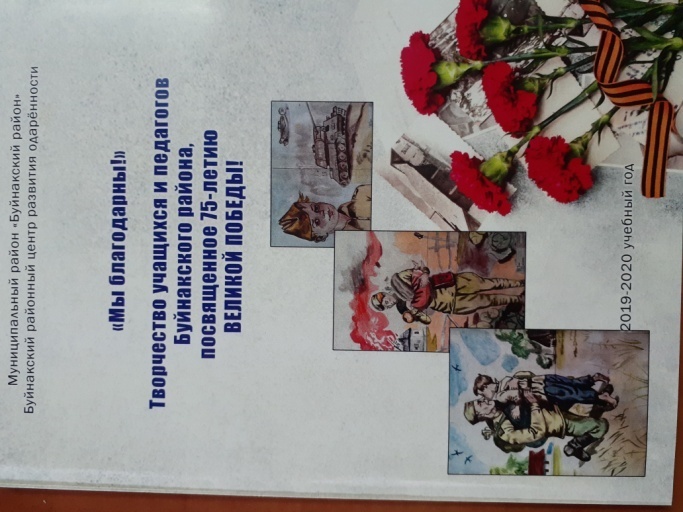 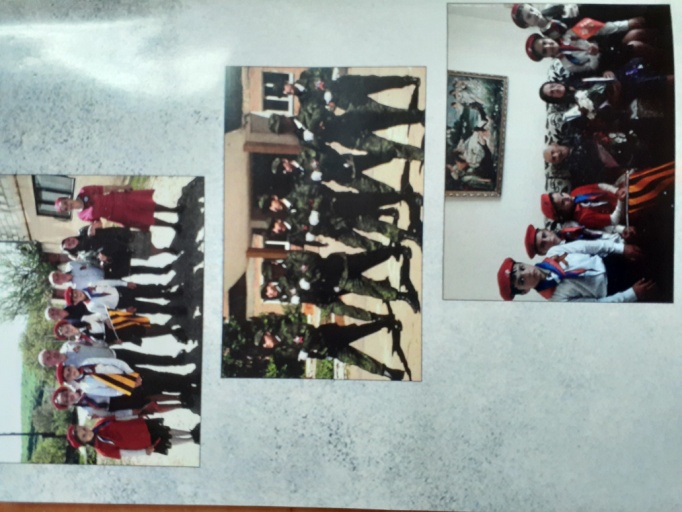      В БРЦРО на базе образовательных организаций района работают 34 педагога дополнительного образования: 14 основных работников и 20 педагогов по совместительству.  Из них 20 педагогов имеют стаж более 15 лет.  В 2019-2020 учебном году  методисты Центра и руководители прошли курсы повышения квалификации на базе ДИРО « Формирование современных управленческих и организационно-экономических механизмов в системе дополнительного образования детей»             В соответствии  с планом работы на 2018-2019 учебный год были проведены  следующие педсоветы и заседания методического совета:1. Педсовет на тему: «Утверждение учебного плана. Координация воспитательно-образовательного процесса на 2019-2020 учебный год»2. Педсовет на тему: «Внедрение  целевой модели  развития  системы дополнительного образования детей  в Буйнакском районе» »3. Педсовет на тему: «Современное (инновационное) учебное занятие в дополнительном образовании" »4. Педсовет на тему: «Выявление интересов обучающихся в дополнительном образовании»5. Педсовет на тему: "Анализ деятельности учреждения за 2019– 2020 учебный год".Перечень семинаров и совещаний, проведенных на базе БРЦРО.Семинар-совещание  ответственных по работе с одаренными детьми в школах    «Организация работы по дорожным картам «Одаренные дети»  и «Олимпиадное движение»Семинар-совещание по организации  муниципального этапа олимпиады.Семинар совещание о работе в информационной системе «Навигатор»Совещание тьюторов о  формировании банка данных одаренных детей  Буйнакского районаСовещание о посещаемости учащимися объединений по интересам (по итогам проверки)Подготовка к итоговой аттестации воспитанников БРЦРО.Совещание по анализу   работы сотрудников в течение года. Планирование работы Центра на  2020-2021 учебный год.IX. Информационно-аналитическая  деятельность и контрольно-диагностическая  работа. Вся запланированная  ранее информационно - аналитическая деятельность в этом году выполнена полностью. В Буйнакском районном центре развития одаренности  еженедельно обновляется информация на   сайте, расположенном  на школьном портале Буйнакского района.  Подробную информацию обо всех событиях, конкурсах и др.  можно увидеть на сайте БРЦРО, где выставлен подробный годовой отчет о работе учреждения. Сайт центра -  http://buynaksrco.dagschool.com/  Кроме того, систематически информация о проведенных мероприятиях отправляется в РИА Дагестан, освещается в газете «Буйнакские известия» и других изданиях.  В течение года специалистами Центра подготовлены муниципальные Дорожные карты «Развитие таланта», «Олимпиадное движение». Также подготовлены разделы «Дополнительное образование» и «Развитие таланта»  муниципальной программы развития образования на 2020-2025 год. В течение года предоставлялась информационно - аналитическая  информация   по запросу министерства образования и науки РД, Управления образования   Буйнакского района, РЦКРОД  ДИРО, статистические отчеты для разных ведомств. Также предоставлялись информация по результатам конкурсов для педагогов Буйнакского района.   Подведён рейтинг школ по конкурсам и по результатам олимпиады ВсОШ. Участие БРЦРО  в реализации «Комплекса мер по внедрению  целевой  модели развития системы дополнительного образования  детей  в Республике Дагестан»В целях реализации в муниципальном районе «Буйнакский район» мероприятий по формированию современных управленческих и организационно-экономических механизмов в системе дополнительного образования детей, в рамках федерального проекта «Успех каждого ребенка» национального проекта «Образование» а также в соответствии с  Распоряжением Правительства Республики Дагестан     от 29 октября 2018г  №236-р  « Комплекс мер по внедрению  целевой модели развития системы дополнительного образования детей  в Республике Дагестан на базе муниципального бюджетного образовательного учреждения центр образования имени З.З. Бамматова               «Буйнакский районный центр развития одаренности» (далее МБОУ ЦО «БРЦРО») создан    и функционирует муниципальный  опорный  центр дополнительного образования детей (МОЦ).  Его основные цели:- обеспечение  согласованного развития дополнительных общеразвивающих программ для детей различной направленности (технической, естественнонаучной, художественной, социально-педагогической, туристско-краеведческой, физкультурно-спортивной);- обеспечение  эффективного взаимодействия с региональным модельным центром дополнительного образования детей и другими участниками Приоритетного проекта в соответствующем муниципальном районе  Республики Дагестан;- инвентаризация инфраструктурных, материально-технических ресурсов образовательных организаций различного типа; - формирование  информационно-телекоммуникационного  контура системы дополнительного образования детей в муниципальном районе - содействие внедрению системы персонифицированного финансирования в муниципальном районе.Перспективы развития  на следующий  учебный год:1.Продолжить организацию учебного процесса  в объединениях дополнительного образования в соответствии с Правилами персонифицированного финансирования дополнительного образования детей2.Совершенствование  работы с ИС «Навигатор дополнительного образования Республики Дагестан»3.Повышение  охвата дополнительным образованием  детей  в дошкольных    учреждениях  и начальных классах школ Буйнакского района    4. Открытие новых мест дополнительного образования    5.повышение квалификации педагогов дополнительного образования в ИКТ2014-2015 учебный год2015-2016учебный год2016-2017 учебный год2017-2018учебный год2018-2019учебный год2019-2020 учебный год877 отличников732 отличника771 отличник770отличников801отличников793764 одарённых  уч-ся по  18 направлениям691одарённыхучащихся по 18 направлениям852 одарённых учащихся по 18 направлениям1200одарённых учащихся по 18 направлениям1200одарённых учащихся по 18 направлениям1210 одарённых учащихся по 18 направлениямНазвание конкурсаУровень, вид Количество участниковКол-во победителей  и призеров районных конкурсовКол-во победителей и призеров зонального, респ.  и всероссийского уровня                                                          Социально- гуманитарное направление                                                          Социально- гуманитарное направление                                                          Социально- гуманитарное направление                                                          Социально- гуманитарное направление                                                          Социально- гуманитарное направление                                                          Социально- гуманитарное направление1Тотальный диктантрайонный120342Районный конкурс «Лучший ученик года»районный52263Муниципальный этап олимпиады «Умники и Умницы Дагестана», проведенной среди 10-классниковрайонный143-4Муниципальный этап XXI-й Республиканской олимпиады по школьному краеведению по теме: «Вспомним всех поимённо», посвященной 75-летию Победы в ВОВрайонный, республиканский168-4Конкурс авторских произведений «Вдохновение»районный83335Зональный правоведческий  конкурс, проведенный под патронажем прокуратуры  г.Буйнакска среди учащихся г.Буйнакска и Буйнакского районарайонный20126Муниципальный этап Республиканского конкурса
«Юный краевед»районный, республиканский126-7Республиканский конкурс чтецов авторских произведений на антитеррористическом книжном форуме- фестивале «Литература против террора»республиканский15-68Республиканский конкурс газеты "Орленок" конкурс мини-спектаклейреспубликанский4-49Республиканский этап Международного творческого конкурса «Пусть слово доброе душу разбудит»республиканский10-410Республиканский конкурс исследовательских работ среди учащихся ОУ «Кумыки: история и современность»республиканский8-3ИТОГО:ИТОГО:3549117                                                                     Естественнонаучное направление                                                                     Естественнонаучное направление                                                                     Естественнонаучное направление                                                                     Естественнонаучное направление                                                                     Естественнонаучное направление                                                                     Естественнонаучное направление1Муниципальный этап  XXII республиканской научной конференции молодых исследователей «Шаг в будущее»республиканский211212Муниципальный Праздник олимпиады, проведенной среди 7-классниковрайонный186-3Республиканская олимпиада ДГТУреспубликанский6-24Муниципальная математическая олимпиада среди уч-ся 4-5классоврайонный4824-5Муниципальный этап республиканского конкурса научно-исследовательских работ учащихся «Дагестан в историях и легендах», посвященного 100-летию Булача Гаджиеварайонный, республиканский173-642-й турнир имени М.В. Ломоносовареспубликанский--3ИТОГО:ИТОГО:110456                                                                   Культурологическое направление                                                                   Культурологическое направление                                                                   Культурологическое направление                                                                   Культурологическое направление                                                                   Культурологическое направление                                                                   Культурологическое направление1Муниципальный конкурс рисунков «Нам дороги эти позабыть нельзя»Районный, республиканский3517-2Муниципальный творческий конкурс «Веселая осень в Дагестане»районный8038-3«Золотая нота»районный2814-4Муниципальный конкурс рисунков, приуроченный  к юбилею А. П. Чеховарайонный7028-5«Танец души»районный169-6Муниципальный отборочный этап олимпиады по музыке, проведенной среди 6-классников и 7-классниковрайонный127-7Муниципальный конкурс рисунков «Пришла весна-весна Победы»районный103-ИТОГО:ИТОГО:251116-ИТОГО во всем конкурсам:ИТОГО во всем конкурсам:706252	Олимпиады и другие мероприятия	Олимпиады и другие мероприятия	Олимпиады и другие мероприятия	Олимпиады и другие мероприятия	Олимпиады и другие мероприятияОрганизация школьного и  муниципального этапа Всероссийской олимпиады школьников, НРКрайонный152941812Пробный  ЕГЭ в ноябре и февралерайонный474Лучший ученик года26(+26)ВСЕГО:ВСЕГО:270972235№ФИОклассшколаПредметстатус1Гаджиева Айшат Давудбеговна10Чиркейская СОШ №2технологияпризер2.Даришмагомедов Абдула Яхияевич9Чиркейская СОШ №2технологияпризер3Магомедов  Хаджимурад  Абдурахманович11Чиркейский образовательный центрОБЖпризер№ФИОКлассОбразовательное учреждениеПредметСтатус1Османова Дженнет Ибрагимовна10Нижнеказанищенская СОШ №3Кумыкский языкпризер2Меджидова Нажабат Магомедовна11Атланаульская гимназияКумыкский языкпризер3Мирзаева Зухра Мирзаевна9Карамахинская СОШДаргинский языкпризер4.Ичакаева Зубарият Хизриевна10Карамахинская СОШДаргинский языкпризер5.Мирзабекова Барият Магомедовна11Карамахинская СОШДаргинский языкпризер6ДемиляеваАйшатАбдулаевна11МБОУ «Чиркейский образовательный центр»Аварская литературапризер7МирзабековаБариятМагомедовна11МКОУ «Карамахинская СОШ»Даргинская литературапризер8ДжалаловаМарьямАбдулхакимовна11 МКОУ «Нижнеказанищенская СОШ №3» Кумыкская литературапризёр9СурхаевПирасулмагомедСурхаевич11МБОУ «Чиркейский образовательный центр»История Дагестанапризёр№	ОУ	Количество победителей и призеров ВСОШКоличество Победителей и призёров НРККоличество Победителей и призёров олимпиад ДГТУ и  «Пифагор»1МКОУ «Акайталинская сош»52МКОУ «Апшинская сош»23МБОУ «Атланаульская гимназия»106(+1респ.)4МКОУ «Агачкалинская сош»15МКОУ «Арахкентская сош»116МКОУ «Бугленская сош»1257МКОУ «В-Дженгутайская сош»268МКОУ «Н-Дженгутайская сош»1879МКОУ «Дурангинская сош»3210МКОУ «Ишкартынская сош»11411МКОУ «В-Казанищенская сош№1»4112МКОУ «В-Казанищенская сош№2»5213МКОУ «Нижнеказанищенский многопрофильный лицей» 21102 респ.   +3 респ.14МКОУ «Н-Казанищенская сош№2»515МКОУ «Н-Казанищенская сош№3»118(+2респ.)16МКОУ «Н-Казанищенская сош№4»9317МБОУ «СОШ №5 с. Нижнее Казанище»251418МКОУ «Кадарская сош»19МКОУ «Карамахинская сош»310(+4респ.)20МКОУ «К-Кумухская сош»421МКОУ «В-Каранайская сош»3622МКОУ «Манасаульская сош»17623МКОУ «Такалайская сош»224МКОУ «Халимбекаульская сош»8225МБОУ «Чиркейский  образовательный центр»46(+1респ.)12(+2респ.)26МКОУ «Чанкурбенская сош»27МКОУ «Чабанмахинская сош»28МКОУ «Эрпелинская сош»11729МКОУ «Чиркейская сош№2»40(+2респ)121  респ.30МКОУ «Аркасская оош»31МКОУ «Ванашинская оош»32МКОУ «Н-Каранайская оош»2433МКОУ «Карамахинская оош»234МКОУ «Экибулакская оош»35МКОУ «Кадарская оош»36МКОУ «Халимбекаульская нош»№НоминацияФИО ученикаКлассШколаШколаФИО преподавателяОБЩЕОБРАЗОВАТЕЛЬНЫЕ ПРЕДМЕТЫОБЩЕОБРАЗОВАТЕЛЬНЫЕ ПРЕДМЕТЫОБЩЕОБРАЗОВАТЕЛЬНЫЕ ПРЕДМЕТЫОБЩЕОБРАЗОВАТЕЛЬНЫЕ ПРЕДМЕТЫОБЩЕОБРАЗОВАТЕЛЬНЫЕ ПРЕДМЕТЫОБЩЕОБРАЗОВАТЕЛЬНЫЕ ПРЕДМЕТЫОБЩЕОБРАЗОВАТЕЛЬНЫЕ ПРЕДМЕТЫ1.МатематикаАбдулхалыкова Якут Зайналбековна1 место по результатам вузовской олимпиады выпускников общеобразовательных школ РД по математике, проведенной ФГБОУ ВО «Дагестанский государственный технический университет» в 2019-2020г;  2 место  на муниципальном этапе ВсОШ по математике в 2019-2020.               11Нижнеказанищенский мн.лицейНижнеказанищенский мн.лицейОсманова Ажам Гаджиевна2Русский языкГереева Аида ИмамутдиновнаДиплом II степени по результатам вузовской олимпиады выпускников общеобразовательных школ РД по математике, проведенной ФГБОУ ВО «Дагестанский государственный технический университет» в 2019-2020г;    10Нижнеказанищенский мн.лицейНижнеказанищенский мн.лицейИрбаинова Испаният Идрисовна3ОбществознаниеКилясханова Макка Магомедалиевна –  лучший результат по обществознанию на пробном  ЕГЭ в 2019г, 2020г,  3 место на муниципальном этапе по  обществознанию 2019-2020; 3 место на муниципальном этапе по литературе в 2019-2020г; 1 место на муниципальном этапе научной конференции «Шаг в будущее» в 2019-2020г11 Такалайская СОШ  Такалайская СОШ Килясханова Сапият Муталимовна4История Алипов Руслан АнтоновичПобедитель муниципального этапа ВсОШ по истории в 2019-2020году5-е место в рейтинге участников республиканского этапа ВсОШ по истории в 2019-2020году;Лучший результат пробного ЕГЭ по истории в 2020году;Участник зимней образовательной смены «Альтаир» при ДГУНХе в 2020г11ГКОУ «Пять сторон света»ГКОУ «Пять сторон света»Алипова Дария Дагировна5Кумыкский язык и литератураОсманова Дженнет ИбрагимовнаПризер Республиканской олимпиады школьников по кумыкскому языку – 2020г (50б.);1 место – муниципальная  олимпиада по родному языку 2020г;2 место – муниципальная  олимпиада по родной литературе 2019г;1 место – муниципальная  олимпиада по родному языку 2018г;2 место – муниципальная  олимпиада по родной литературе, 2018г;1 место –  муниципальная олимпиада по родному языку, 2016г;1 место- муниципальная олимпиада по родной литературе 2015г.;10Нижнеказанищенская СОШ №3Нижнеказанищенская СОШ №3Сайпуллаева Шаим Магомедовна6Даргинский   язык и литератураИчакаева Зубарият Хизриевна 1 место на муниципальном этапе олимпиады по даргинскому языку и 1 место по даргинской литературе 2019г; Призер республиканской олимпиады по даргинскому языку 2020 (61б);  призер республиканской олимпиады по даргинской литературе 2019(110б.);10МКОУ Карамахинская СОШМКОУ Карамахинская СОШГаджибагомедова Мадина Ибадулаевна7ОБЖМагомедов  Хаджимурад  Абдурахмановичпризер регионального этапа ВсОШ по ОБЖ в 2020г;1 место муниципальный этап ВсОШ по ОБЖ в 2019-2020г;1 место муниципальный этап ВсОШ по ОБЖ в 2018-2019г;призер регионального этапа ВсОШ по ОБЖ в 2019г; грамоты за отличную учебу и активное участие в общественной жизни школы11Чиркейский образовательный центрЧиркейский образовательный центрОмаров Сулейман Абдулаевич8ТехнологияДаришмагомедов Абдула Яхияевич1 место - муниципальный этап ВсОШпо технологии в 2019-2020 уч.г; призер республиканского этапа ВсОШ по технологии в 2019-2020 уч.г; 1 место на муниципальном этапе олимпиады по школьному краеведению в 2019-2020г; 3 место на муниципальном этапе олимпиады по английскому языку в 2018-2019г;грамоты за  активное участие в общественной жизни школы и др.9Чиркейская гимназияЧиркейская гимназияРурухмаев Мурад Магомедович9ХимияЛабазанов  Дагир Уллубиевич    Лучший результат пробного ЕГЭ по химии (80 баллов)  и по биологии (72 балла), проведенного в феврале 2020 года;1 место - муниципальный тур ВсОШ по химии в 2019-2020г;2 место - муниципальный тур ВсОШ по биологии в 2019-2020г;1 место - муниципальный тур ВсОШ по биологии 2018-2019г; III-место муниципальный тур ВсОШ экология  2018-2019г;I-место муниципальный тур ВсОШ история Дагестана  2018-2019;I-место муниципальный тур олимпиады по  родному языку 2018-2019г;11Нижнеказанищенская СОШ №4Нижнеказанищенская СОШ №4Газибекова Лайла Шугаибовна10Право Абакаров Осман Шамилович   1  место в Республиканской олимпиаде «В мир права» в 2020г;1 место на зональном  этапе в конкурсном тестировании по праву в 2020г1 место  на муниципальном этапе ВсОШ по обществознанию в 2019-2020г10 Чиркейская гимназияЧиркейская гимназияРурухмаев Мурад Магомедович11Исследовательская  деятельностьБамматова  Макка Абзагировна 1 место – на  первом   Республиканском  конкурсе  исследовательских работ среди учащихся  образовательных учреждений  «Кумыки: история и современность»  в 2020г;7Нижнеказанищенская СОШ №4Нижнеказанищенская СОШ №4Бекеева Кумсият Сапиюллаевна, 12Экономика Абдулатипов Камал Абдулсаламович3 место на Республиканской олимпиаде по предпринимательству в 2020г., проведенного под эгидой Министерства экономики Республики Дагестан; обучается на  республиканских курсах «Фабрика – дети» по предпринимательству и инвестициям9Н-Казанищенский лицейН-Казанищенский лицейАбдулатипова Заира Абдулгамидовна13Биология Зайнукова Сапият ХизириевнаДиплом II степени за высокий результат в подготовке к ВсОШ по биологии на выездной образовательной смене «Альтаир» на базе ГАОУ ВО ДГУНХ в 2019-2020г;  2 место в номинации «биология» на муниципальном этапе научной конференции «Шаг в будущее» в 2019-2020г, 2 место на  конкурсе исследовательских работ к 100-летию Б.Гаджиева в 2019-2020г; 2 место на муниципальном этапе ВсОш по экологии в 2019-2020г; 1 место на муниципальном этапе ВсОШ по истории Дагестана, родной литературе, родному языку в 2019-2020г.9Н-Казанищенская СОШ №5Н-Казанищенская СОШ №5Идрисова Зарема МагомеднабиевнаВиды искусствВиды искусствВиды искусствВиды искусствВиды искусствВиды искусствВиды искусств14Прикладное искусствоХайбуллаева Сапият Биймурадовна1 место на муниципальном конкурсе декоративно- прикладного  творчества «Наше сказочное лето» в 2020г;  1 место на конкурсе декоративно- прикладного творчества «Волшебство новогодней поры» в 2019-2020г7В-Каранайская СОШВ-Каранайская СОШАбдулсаламова Джамиля Бисирбеговна15Авторское произведениеМагомедова Самира Изамутдиновна                                                                   - 3 место на Всероссийском конкурсе сочинений в 2019-2020 учебном году.5Халимбекаульская СОШХалимбекаульская СОШАкаева Зарема Алимовна16Актёрское мастерствоАбдулмеджидов Шариф Магомедович Живая классика- лауреат Республиканского этапа 2020 года; 1 место на муниципальном этапе конкурса «Живая классика» 2020г; 2 место на муниципальном этапе конкурса «Нам дороги эти позабыть нельзя» 2020г;            2 место  на  муниципальной  конференции  «Шаг в будущее» в 2019-2020г.10 Н-Казанищенская СОШ  №5 Н-Казанищенская СОШ  №5Акаева Сайбат Ахмедпашаевна17Вокальное исполнениеТемиров Салим БиярслановичДиплом 1 степени на XII  Всероссийском  конкурсе «Самородки России» в возрастной категории 10-12 лет в 2020г; 1 место на муниципальном конкурсе талантов «Золотая нота» в 2020г, 1 место на конкурсе «Очаг мой родной Дагестан»,  грамоты за   активное участие в общественной жизни школы и района5Республиканская школа искусств им. Б.Мурадовой                       (Н-Дженгутайская СОШ)Республиканская школа искусств им. Б.Мурадовой                       (Н-Дженгутайская СОШ)Салихов Салим Гаджиевич18Изобразительное искусствоЮсупаев Абдулабек АйнутдиновичУчастник Республиканской выставки «Гамзатовские странички» в 2019-2020г; участник республиканской выставки к 75-летию Победы «Я рисую Победу»; победитель школьных художественных конкурсов в 2018-2020г ;  2 место в секции  «Русский язык и проблемы изучения родных языков»   на XXV Республиканской научной конференции  «Шаг в будущее» в 2019-2020г Махачкала; 1 место на региональной научно-практической конференции «Научный потенциал школьников в 21 веке» в 2020 году,8 Атланаульская школа искусств (Атланаульская гимназия) Атланаульская школа искусств (Атланаульская гимназия)  Шапиев Гаджияв Муталимович19ХореографияДжамалутдинов  Устам Нажмутдинович1 место в конкурсе «Танец души» в 2020г;  активный участник школьной самодеятельности; грамоты за активное участие в общественной жизни школы;7Республиканская школа искусств им. Б.Мурадовой                       (Н-Дженгутайская СОШ)Республиканская школа искусств им. Б.Мурадовой                       (Н-Дженгутайская СОШ)Даниялов Нажмутдин Даниялович	                                                    Виды спорта	                                                    Виды спорта	                                                    Виды спорта	                                                    Виды спорта	                                                    Виды спорта	                                                    Виды спорта	                                                    Виды спорта20БоксМинатуллаев Магомед Солтанович  3 место в Первенстве СКФО по боксу9ДЮСШ ( Н-Дженгутайская СОШ)Хангишиев Арсанали ГаджиевичХангишиев Арсанали Гаджиевич21Греко-римская борьбаГашимов Гусейн Ильясович 1 место в Первенстве Республики Дагестан по греко-римской борьбе -2020г; 3 место в Первенстве Северо-Кавказского федерального округа по греко-римской борьбе; III место в Первенстве России среди юношей до 18 лет 8Н-Казанищенская СОШ №5 Османов Вали АлиевичОсманов Вали Алиевич22Кик-боксингСунгуров Зайдин Абдулгамидович 1 место в  Первенстве Республики  Дагестан по кикбоксингу в разделе «К-1» в 2020г.  1 место на кубке Республики Дагестан по кик-боксингу в разделе «К-1»  в 2020г;  1место в первенстве СКФО по кикбоксингу  в разделе К-1 в 2020г;   1 место в Первенстве СКФО по кикбоксингу в дисциплине  «Фулл-контакт с лоу-киком»  в 2020г; 11Атланаульская гимназияАкаев Курбанали МагомедовичАкаев Курбанали Магомедович23Грэпплинг Магомедов Абдурагим Алимпашаевич- первенство Республики Дагестан  по грэпплингу – 2 место 2019-2020г- открытый республиканский турнир по грэпплингу «Король партера»  - 1 место- мировая лига чемпионов по грэпплингу (Санкт-Петербург) – 1 место- межрегиональный турнир по грэпплингу «Акулы партера» (Волгодонск) - 2 место- первенство Южного Федерального округа по грэпплингу – 2 место- первенство Ростовской  области по спортивной борьбе грэпплинг – 1 место- открытый республиканский турнир по грэпплингу  (с.Унцукуль) – 1 место.- открытый турнир по грэпплингу (Открытый Каспий) – 2 место- республиканский турнир GRAB TRAP  по грэпплингу – 1 место.9Эрпелинская СОШ Ибрагимов Ибрагим Абдурахманович Ибрагимов Ибрагим Абдурахманович24Вольная борьба Османов Набиюлла Хизриевич 3 место на Республиканском турнире по вольной борьбе среди юношей в 2019-2020г10Казанищенский лицейГаджиев Абгьаир МагомедовичГаджиев Абгьаир Магомедович	ОБЩЕСТВЕННАЯ  ДЕЯТЕЛЬНОСТЬ	 Общественная деятельность	 Общественная деятельность	 Общественная деятельность	 Общественная деятельность	 Общественная деятельность	 Общественная деятельность25Лидер  года Хайбулаева Патимат ХайбулаевнаПобедитель Всероссийского конкурса  исследовательских работ «Правнуки победителей» в 2020г; капитан команды, вышедшей в финал на конкурсе «Золотые правила нравственности»; 1 место на олимпиаде по краеведению в 2020г11Эрпелинская СОШХайбуллаев Х.Х.Хайбуллаев Х.Х.26Волонтер годаГаджиева Гульяна  МагомедрасуловнаГульяна  - член Совета и  Председатель РДШ в школе, лидер волонтерского движения Бугленской СОШ,  ежегодно награждалась грамотами за активное участие в районных и школьных мероприятиях. Гульяна   является волонтером волонтерского движения «СОВА» Буйнакского района,  совмещая работу в качестве волонтера в   благотворительном  фонде «Чистое сердце». Гаджиева Гульяна  всегда в центре школьных и классных событий: акции, праздничные вечера, открытые уроки, конкурсы чтецов,  на многих мероприятиях является ведущей.11Бугленская СОШ Сайпуллаева Умукусюм Умахановна Сайпуллаева Умукусюм УмахановнаУДОКоличество УДОВсего объединений (кружков)ЧисленностьобучающихсяМуниципальные школы искусств372768Республиканская школа искусств130220Спортивная школа11882849Республиканская спортивная школа132388Центр развития одарённости11091484ИТОГО74315709№Виды учрежденийКоличество кружковЧисленность обучающихся1Дошкольные образовательные учреждения437462Общеобразовательные учреждения28443383Учреждения дополнительного образования4315709№п/побъединениеОбразовательная программаСрок реализации; общее кол-во часовВозраст обучающихся	Техническое направление	Техническое направление	Техническое направление	Техническое направление	Техническое направление1РадиоэлектроникаРадиоэлектроника 3г,576ч12-162Робототехника Робототехника3г,576ч12-163«Мультстудия»Программа  по информатике для детей3г,576ч10-17                                                                Художественно - эстетическое направление                                                                Художественно - эстетическое направление                                                                Художественно - эстетическое направление                                                                Художественно - эстетическое направление                                                                Художественно - эстетическое направление4«Чолпан»Программа по хореографии «Кавказские танцы» 2 года,36010-165«Нарыста»  Программа по  ИЗО «Нарыста»3 года,576ч7-166«Вязь»  Программа по каллиграфии «Вязь»1год,144часа8-167«До-ми-соль-ка»Вокально - хоровое пение3 года, 576ч10-14лет8«Мельпомена»Театральный клуб «Мельпомена»3 года,576ч12-14 лет9«Мадегин»Программа по хореографии                              « Национальный танец»2 года, 360ч10-1610«Сказка»Программа по хореографии «Хочу танцевать»1год, 72 часа5-10 лет11«Мир танца»Программа по хореографии 1 года, 72ч5-7 лет                                                            Декоративно-прикладное направление                                                            Декоративно-прикладное направление                                                            Декоративно-прикладное направление                                                            Декоративно-прикладное направление                                                            Декоративно-прикладное направление12Вязание«Волшебный клубок»3 года,576ч7-14лет13«Мастерица»художественной направленности «Мастерская рукоделия»3 года,576ч10-14лет14«Таланты и фантазии»Рукоделие, кройка и шитье3 года, 576ч8-16лет15«Умельцы»Резьба по дереву «Возрождение»3г,  576ч часов9-1216«Волшебная нить Ковроделие  «Волшебная нить»3г, 576ч часов9-1217«Палитра»Палитра (ИЗО)3г,576ч часов7-1818«Мириада»Программа по обучению бумагопластике 2г, 576ч8-1519«Сумахъ»Ковроделие3г,576часов12-1620«Минчакъ»Бисероплетение «Минчакъ»3г, 576 часов8-16 лет21«Золотой ключик»Театрализованная деятельность в ДОУ1 год,72ч.5-6 лет22«Сувенир» Программа по декоративно- прикладному творчеству «Сувенир» 3года, 576ч10-16лет23«Кройка и шитьё»Основы кройки и шитья3года,  576ч10-16лет24«Амигуруми»Вязание крючком3года576ч6-14лет25Театр своими руками Театр своими руками3года, 576ч6-14лет26«Петелька за петелькой»Программа  обучения вязанию в ДОУ1 год, 72ч5-7 лет27«Мы вяжем мягкую игрушку»«Мы вяжем мягкую игрушку»3года, 576ч7-15лет28«Тастароплетение» Плетение традиционного тастара в технике филе3года,576ч10-17лет29«Волшебный клубок»Вязание крючком3года, 576ч7-15лет30«Мир папье-маше»Программа декоративно- прикладного творчества: «Папье -маше»3 года,576 ч7-15лет31«Мастерята»Бисероплетение.  Поделки.3года, 576ч6-13 лет                                                        Естественно-научное направление                                                        Естественно-научное направление                                                        Естественно-научное направление                                                        Естественно-научное направление                                                        Естественно-научное направление32«От ядра до вселенной»Звездочёт1год,144ч12-16лет33Занимательная математикаОлимпиадный кружок3 года, 576ч 10-14лет34«Чудеса без чудес»Научное объединение «Чудеса без чудес»3 года, 576ч часов12-16лет35«Искатели»Научное объединение «Искатели»3 года, 576ч часов9-16лет36"Физика. Шаг за шагом .""Физика. Шаг за шагом ."1 год, 144 часов11-14лет37«Триз»«Триз»3 года,  576ч часов10-15лет38«Зеленая стрела»«Зелёная стрела» год,  576ч часа14-17 лет      Социально - педагогическое направление      Социально - педагогическое направление      Социально - педагогическое направление      Социально - педагогическое направление      Социально - педагогическое направление39Клуб «Юные горцы»Программа по духовно- нравственному воспитанию  «Юные горцы»3 года, 576часов10-17лет40Литературная гостиннаяЛитературная гостинная3 года,  576часов12-17лет41Клуб «Вдохновение»Программа литературно - творческого объединения «Вдохновение»3 года, 576часов9-15лет42Веселый английскийАнглийский язык в детском саду1 год, 72 часа5-6 лет43Лаборатория знанийЛаборатория знаний1год,144 часа9-10лет                                                      Технологическое                                                       Технологическое                                                       Технологическое                                                       Технологическое                                                       Технологическое 43 «Росток»Агротехнология  тепличного хозяйства «Росток»3 года, 576часов15-17лет44«Царевна Кулинария»Кулинарное искусство3года,576 ч11-15 лет№ФИО учащихсяОбъединение «БРЦРО»Руководительместо1.Хайбулаева Сапият «Амигуруми»Абдусаламова Д.Б.12.Хайбулаева Сапият «Амигуруми»Абдусаламова Д.Б.23.Атаева Хадиджа«Объемная живопись»Шапиева Р.Ш.3№ФИО учащихсяОбъединение «БРЦРО»РуководительместоХайбулаева Сапият 7класс«Амигуруми»Абдулсаламова  Джамиля Бисирбеговна.1Магомедова Патимат. 8класс«Папье- маше»Алиева Кувирят Мугутдиновна2Абдурагимова Патимат. 4класс«Мастерята»Джамавова Асият Джамавовна3ФИО участникаМестоМуниципальный этап   конкурса педагогического мастерства «Мой лучший урок»Муниципальный этап   конкурса педагогического мастерства «Мой лучший урок»   Бучаева Асият  Магомедовна, педагог дополнительного образования БРЦРО, объединение «Занимательная математика» 1Магомедова Шамай  Багавтиновна, педагог дополнительного образования, научное  объединение «Искатели»,  Чиркейский образовательный центр1Абдулатипова Заира Абдулгамидовна, педагог дополнительного образования БРЦРО, объединение «Мультстудия»1Даниялбекова Нюрбийке Ибрагимовна, педагог дополнительного образования БРЦРО, объединение « Минчакъ»1Сулейманова Аминат Абдулмуминовна, объединение «Зеленая стрела»1Джамавова Асият Джамавовна, объединение «Мастерята» 3